What are SGLT2 inhibitors?SGLT2 inhibitors are a class of drugs used in the treatment of diabetes.They are available in tablet form and usually taken once daily.They may be prescribed on their own or in combination with other diabetes medications including insulin.They help lower blood glucose level by reducing the reabsorption of glucose in the kidneys and allowing glucose to be passed out in the urine.Who are SGLT2 inhibitors suitable for?This medication is used for the treatment of Type 2 Diabetes. Before starting this medication tell your doctor if you have the following conditions:Kidney diseasePrevious history of diabetic ketoacidosis (DKA)Problems with recurrent urinary tract infectionsProblems with recurrent genital infections (‘Thrush’)History of peripheral vascular diseaseAlcohol dependencyPlanning or are pregnant or breastfeeding.If you have any of the above conditions, SGLT2 inhibitor may not be suitable for you. What are the benefits of SGLT2 inhibitors?Improvement in blood glucoseWeight lossLowering of blood pressureLowering risks of death in people with heart diseaseWhat are the possible side effects of SGLT2 inhibitors?Very common (>1/10)An increase in the risk of hypoglycaemia when used in combination with other diabetes medication (insulin / sulfonylurea)Common (>1/100 to <1/10)Developing a genital or urinary tract infectionsPassing more urine more oftenIncreased thirstItching / rashUncommon (>1/1,100 to <1/100)Getting low blood pressure and dehydrationDifficulty passing urine (dysuria)Rare (>1/10,000 to <1/1,000)Diabetic ketoacidosis (rare but serious side effect)Necrotising fasciitis of the perineum (Fournier’s gangrene) (pain, tenderness, erythema, or swelling in the genital or perineal area, with fever or malaise).What is diabetic ketoacidosis (DKA)? DKA is a rare but serious condition that can develop in people taking SGLT2 inhibitor. It requires urgent medical treatment. DKA usually occurs when the body does not have enough insulin, this results in the formation of ketone bodies leading to increasing levels of acid in the blood.What are the symptoms of DKA? Nausea and vomitingAbdominal / stomach painRapid breathingDehydration e.g. dizziness and excessive thirst, a sweet or metallic taste in the mouth or a different odour to urine or sweatDrowsiness or tirednessConfusionIn some cases of DKA blood glucose levels may be in the normal range in people using SGLT2 inhibitorsIf you experience any of these symptoms even if your blood glucose levels are not high, you should contact your doctor or diabetes nurse or go to the nearest hospital and tell the emergency doctor that you are taking a SGLT2 inhibitor.See your doctor urgently:If you have a severe illnessIf you are very dehydratedIf you have had significant weight loss and have poor appetiteIf there is excess alcohol useIf you are on insulin treatment and there is a sudden reduction in insulin doses.Stop taking your SGLT2 inhibitor in these circumstances:At least three days before fasting for surgery or a procedureIf you are unable to eat or drink e.g. nausea, vomitingIf you are unwell with an infection or illnessIf you are on a very low carbohydrate diet.Always inform healthcare professionals that you are taking this medication. For advice contact your GP surgerySGLT2 inhibitors available in Europe:Canagliflozin Invokana (Canagliflozin)Vokanamet (Canagliflozin / Metformin)Dapagliflozin Ebymect (Dapagliflozin / metformin) Edistride (Dapagliflozin)Forxiga (DapagliflozinQtern (Dapagliflozin / Saxagliptin)Xigduo (Dapagliflozin / Metformin)Empagliflozin  Jardiance (Empagliflozin)Synjardy (Empagliflozin / Metformin)Leaflet prepared by:Department of DiabetesKing’s College Hospital, Denmark hillLondon SE5 9RSAdopted by Ellergreen Medical Centre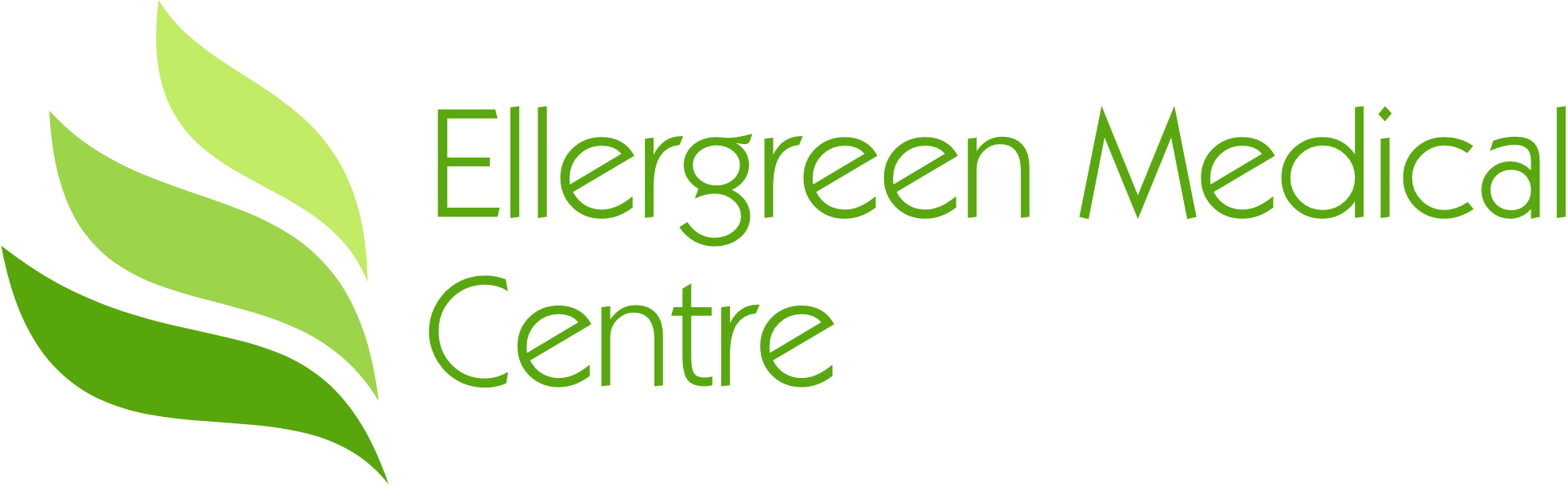 Patients with Type 2 Diabetes on Sodium-Glucose Co-transporter 2 (SGLT2) InhibitorsInformation for patients with type 2 diabetes on SGLT2 inhibitors. This leaflet provides information regarding benefits, possible side effects including DKA and circumstances in which patients need to seek medical advice.http://www.ellergreenmc.nhs.uk